Assessment Date/TimeInjury Date/TimeDid participant return to sport?Yes   No   Unknown    If yes, indicate date: Did participant return to same sport?Yes   No   Unknown   Did participant return to same level of activity?Yes   No    UnknownAdditional Elements:Note Specify date complete for each stage listed below:Rehabilitation stage: Note: Specify date complete for each stage listed below:No activity (symptom limited physical and cognitive rest) Specify date stage completed:Light aerobic exercise (walking, swimming or stationary cycling keeping intensity <70% maximum permitted heart rate; no resistance training)Specify date stage completed:Sport-specific exercise (skating drills in ice hockey, running drills in soccer; no head impact activities)Specify date stage completed:Non-contact training drills (progression to more complex training drills, eg passing drills in football and ice hockey; may start progressive resistance training)Specify date stage completed:Full-contact practice (following medical clearance participate in normal training activities)Specify date stage completed:Return to play (normal game play)Specify date stage completed:General InstructionsImportant note: None of the data elements on this CRF Module are considered Core (i.e., strongly recommended for all sports-related concussion clinical studies to collect). They are supplemental and should only be collected if the research team considers them appropriate for their study.Specific InstructionsPlease see the Data Dictionary for definitions for each of the data elements included in this CRF Module.Question 6: Reference listed for question and table below for the graduated return to play protocol.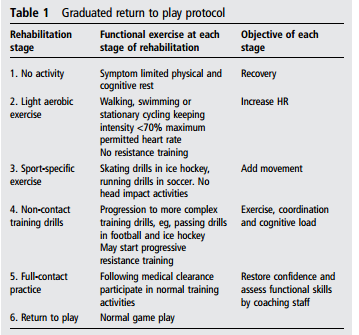 